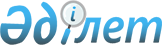 О внесении изменений и дополнений в некоторые акты Президента Республики КазахстанУказ Президента Республики Казахстан от 18 июня 2015 года № 40.
      ПОСТАНОВЛЯЮ:
      1. Внести изменения и дополнения в следующие указы Президента Республики Казахстан: 
      1) утратил силу Указом Президента РК от 12.02.2019 № 838;


      2) в Указ Президента Республики Казахстан от 12 октября 2006 года № 201 "Об утверждении Государственного протокола Республики Казахстан" (САПП Республики Казахстан, 2006 г., № 39, ст. 428):
      в приложении 1 к Государственному протоколу Республики Казахстан, утвержденному названным Указом:
      дополнить пунктами 25-1, 25-2 следующего содержания:
      "25-1. Первый заместитель Секретаря Совета Безопасности
      25-2. Заместитель Секретаря Совета Безопасности";
      в приложении 2 к Государственному протоколу Республики Казахстан, утвержденному названным Указом:
      дополнить пунктами 29-1, 29-2 следующего содержания:
      "29-1. Первый заместитель Секретаря Совета Безопасности
      29-2. Заместитель Секретаря Совета Безопасности";
      3) утратил силу Указом Президента РК от 12.02.2019 № 838;


      4) утратил силу Указом Президента РК от 29.12.2015 № 150 (вводится в действие с 01.01.2016).
      Сноска. Пункт 1 с изменениями, внесенными указами Президента РК от 29.12.2015 № 150 (вводится в действие с 01.01.2016); от 12.02.2019 № 838.


      2. Администрации Президента Республики Казахстан и Правительству Республики Казахстан принять необходимые меры по реализации настоящего Указа.
      3. Настоящий Указ вводится в действие со дня подписания.
					© 2012. РГП на ПХВ «Институт законодательства и правовой информации Республики Казахстан» Министерства юстиции Республики Казахстан
				
      Президент
Республики Казахстан

Н. Назарбаев
